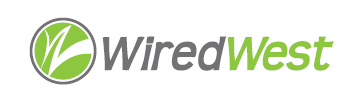 AgendaWiredWest Board of Directors MeetingCummington Community House33 Main Street, Cummington MA 01026Wednesday, December 13, 2017, 7:00 pmWelcome and Introductions								 	 5 minutesApproval of Minutes										 5 minutes  November 15, 2017Report from the Chair									 5 minutesRegional Broadband Solution								30 minutes  Revenue sharing  MOU  Insurance updateWG+E contract / terms									20 minutes Town updates											20 minutesReports from Committees								             10 minutesOther Director Input 									             10 minutesConfirm and Schedule next BoD meetings							 5 minutesOther business which could not be reasonably foreseen within 48 hours of meetingAdjourn 